QA ELECTRONICS TECHNICIANPOSITION:    Responsible for testing and verifying production motors, conducting evaluations of test failures.  Performing return evaluations for root cause, set up testing and inspections methods.  Set up work stations and draft basic work instructions.REQUIREMENTS:   Position requires an Associate degree or equivalent experience in electronics.  Must have at least one year experience in a manufacturing Quality Assurance Department.  Must have the ability to read and interpret blue prints.  Ability to perform tests and measurements with electronic test equipment.  Working knowledge of basic inspection equipment is a plus with the ability to learn the operation of complex inspection equipment such as PC controlled dynamometer, vision systems and CMM. THE COMPANY:  Established in 1976, McMillan Electric Company is a privately held, high volume manufacturer of electric motors and generator part sets.  Strategically located 40 miles from the Twin Cities of Minneapolis and St. Paul in Woodville, Wisconsin, we partner with OEM customers to provide custom solutions for use in air moving, pump and compressor, HVAC and fitness industries. CORE VALUES:   McMillan Electric believes strongly in four core values:  Integrity, Excellence, Positive Attitudes and the ability to be a Doer.  If you share these values, we welcome you to join our team!!!COMPENSATION:  Highly competitive salary range that considers education, training, and experience along with a generous benefits package and profit sharing.Please send your resume to Christine Penfield, HR Manager at:  cpenfield@mcmillanelectric.comTHANK YOU for your interest in McMillan Electric Company – We look forward to meeting you.Equal Opportunity EmployerPost Offer Drug Testing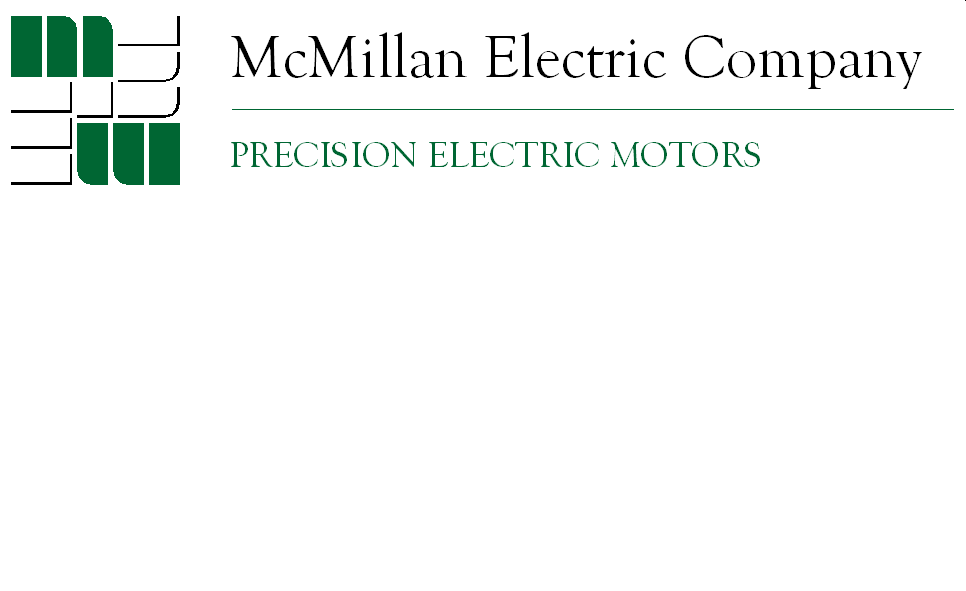 